Carleton Minor Hockey Association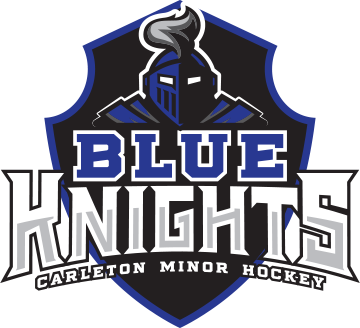 General Information 2023 - 2024CMHA is a member of the Hockey New Brunswick Minor Hockey Council, Zone A District 2 and by virtue of this is affiliated with Hockey New Brunswick and through them Hockey Canada.Our association consists of approximately 200 children ages 4 to 17. We have ice surfaces in Florenceville-Bristol (NCCC - Northern Carleton Civic Centre) and Hartland (Hartland Community Arena). All teams practice/play out of both arenas.The goal/objective of CMHA is to foster, encourage and improve all aspects of organized minor hockey in northern Carleton county by: 	- teaching basic fundamentals of hockey	- providing enjoyment, recreation and competition through organized programs in all levels of 				minor hockey	- teaching fair play and sportsmanshipPlease check our website  www.carletonminorhockey.com for more information about coaching, player selection, guidelines, schedules, registration etc.The different divisions/age levels (age on Dec 31 of current year) for children to play and the rates charged for each division are:*Any player registering after October 2, 2023 will be charged a $25.00 late feeRegistration questions, please email registrar.carletonminor@gmail.comSKILLS & DRILLS - Skills & Drills will begin the week of September 18, 2023. (Arena startup dependent). Cost is $90.00 for 6 ice sessions. Goalies: 6 regular sessions with full group $90 OR 10 sessions, 6 regular plus 4 goalie only $130 OR 4 goalie only sessions $60. Register in the HCR. Only available as a full $90 - 6 session package. Must be paid in full before first ice session. POWER SKATING - CMHA is planning to offer in-season power skating once per week, to help supplement player’s regular practices and elevate their game. Cost is $100.00 for 10 sessions. Payment in full required before first session. Schedule TBD.FAMILY PLAN - If you have three or more children registering in minor hockey with CMHA, with none paying U7 rate or the first time player reduced registration, you will pay full rate for the older children and half price for the youngest child. FIRST YEAR PLAYERS - All players who are new to hockey (up to U11) will have a $100.00 credit applied to their registration. REGISTRATION - All registration amounts must be paid in full by November 30th, 2023. Play will be suspended until payment is received in full. Please register in the HCR https://myaccount.spordle.com/login?c=hockey-canada&r=https://id.hcr3.hockeycanada.ca/dashboard Registration will be open from August 30th to October 2nd. Any registrations after this date will be considered on a case by case basis and if there is space on the team. There will be an in-person registration night at NCCC, date/time TBD.Payment can be made via: E-transfer: treasurer.carletonminorhockey@gmail.com 				Please include your player’s full name in the comments section of the 				e-transfer to ensure your payment is applied to your account. Credit card: online via PaySafe in the HCR.Registration fees due:				$130.00 due with registration.				1/3 registration fees (not including ticket amounts) due Sept 30, 2023				2/3 registration fees due Oct 30th, 2023				Full payment of registration fees due by Nov 30th, 2023please note that you can create a personalized payment plan in the HCR with full payment due November 30, 2023.REGISTRATION REFUNDS - If you choose to stop playing hockey within CMHA, a registration refund may be available as follows: Full refund on or before completion of tryouts					2/3 refund on or before November 15, 2023					1/3 refund on or before January 3, 2024					NO refund after January 3, 2024RESPECT IN SPORT - Every new player must have one parent/guardian complete the Respect in Sport Parent Program at https://hnbparent.respectgroupinc.com/ This is a mandatory program required by Hockey New Brunswick. It must be completed by December 1st, or the child will be removed from the ice. FUNDING ASSISTANCE - Parents/Guardians requiring financial assistance for hockey, can apply directly to the following programs. Contact our registrar with any questions registrar.carletonminor@gmail.com    Canadian Tire Jumpstart Program https://jumpstart.canadiantire.ca/pages/individual-child-grants     Western Valley ProKids https://www.wvra.ca/p-r-o-kids/    Hockey Canada Assist Fund https://assistfund.hockeycanadafoundation.ca/en/index.htm    KidSport New Brunswick https://kidsportcanada.ca/new-brunswick/TOURNAMENTS - Each division playing within CMHA will host their own home tournament during the season. Parent support is crucial to the success of these tournaments. Each team within CMHA will also be attending several away tournaments in rinks across the province, decided by the team. NOTE: The cost for tournaments is not included in CMHA registration. It is an expense that is managed by each team and is funded by team members. Be prepared to pay your team manager for away tournament registrations, once your team is formed. COMPETITIVE TEAM TRYOUTS - In U11, U13 and U15, CMHA will be forming competitive teams. Tryouts will begin October 2nd. Fees for tryouts are: $20 for those registered in skills & drills and $100 for all others. Those outside of CMHA pay $30/$110.JERSEYS - All team jerseys are the property of CMHA. All team directors will manage the distribution and collection of their team’s jerseys to the players. All players are encouraged to keep their Jerseys in a jersey bag. Please keep them clean, washing with cold water and hanging to dry. Name bars are NOT to be heat pressed onto jerseys, hand stitched name bars must be used. Jerseys are a very BIG expense to our association and we strive to keep them for several years to keep our costs and therefore registration costs down. Jerseys not returned by May 1st or jerseys that are returned damaged will result in a $50 fine for each jersey, that will be entered into your HCR account for next season and play in any HNB hockey association will not be allowed until that fine is paid. Please help us keep our jerseys in great shape!HNB TICKETS - HNB tickets are the green tickets. They can be filled out and dropped into the ticket boxes at the arenas. All HNB tickets must be returned by Dec 16th, 2023. 10 tickets will be given to each player upon registration, they are valued at $3 each. They can be sold to recoup the $30.00 paid in registration or parents can keep them and put their own name on the tickets. 50/50 TICKETS The CMHA 50/50 ticket annual fundraiser has been very successful and helps support the costs of our hockey program. Tickets will be distributed to players once their team is in place. All tickets are to be sold and returned by December 17th, 2023. There are 10 weekly draws that begin in January 2024. Thank-you for your support of this key fundraiser!!15 tickets are given to each player, with a value of $10.00 each10 are paid for at registration - parents can keep them and put their name on them or they can sell them and recoup the cost.5 additional tickets - if every player on the team sells these 5 additional tickets, the team gets a $250.00 incentive. More tickets are available to be sold. Contact a board member for more tickets. ICE TIMES - Practices:There will be an ice schedule posted for the season. The schedule will be posted on our website and within each of our rinks. You should direct your ice schedule questions to your coach/manager as they will know best when your child needs to be on the ice. Our goal is to get each player on the ice for two practices per week. It is possible that teams will share ice for practice times. Games: Each team will have ice times for games also, your coach and manager will give your game schedule to you during the season. CROSS-BORDER PLAY - All players are likely to have scheduled games in Presque Isle and/or Houlton, Maine. They are both part of our HNB District 2. It is recommended that you become familiar with the requirements for crossing the border into Maine - for both adults and children. For current requirements, consult the Canada Border Services Agency website https://www.cbsa-asfc.gc.ca/menu-eng.htmlReturn or travel to Canada - For all travellers entering Canada by air, land or marine mode;Upon arrival at a Canadian port of entry, travellers must satisfy a CBSA border services officer (BSO) that they meet the requirements for entry into Canada. For Canadian citizens, permanent residents and persons registered under the Indian Act, this can be done through questioning and through verifying documentation such as a: Canadian passport, Canadian birth certificate, permanent residence card, citizenship card, Secure Certificate of Indian Status (SCIS) card or valid Certificate of Indian Status (CIS) card. If you do not have a passport, and are returning to Canada, the following documents can denote identity and citizenship:NEXUS card, held by a Canadian citizen, when entering Canada by air (when coming from the U.S.), land, or marine modes, FAST card (Free and Secure Trade), issued to a Canadian citizen (when arriving by land or marine modes only), Canadian emergency travel document, Canadian temporary passport, Certificate of Canadian citizenship (issued from 1954 to present), Enhanced driver's license issued by a Canadian province or territory, Enhanced identification/photo card issued by a Canadian province or territoryUSA entry - Travel by land or waterAs per the Western Hemisphere Travel Initiative (WHTI), Canadian citizens aged 16 years and older must present one of the following documents when entering the United States by land or water: a valid passport, a Trusted Traveler Program card, an enhanced driver’s licence (EDL) or enhanced identification card (EIC) from a province or territory where a U.S. approved EDL/EIC program has been implemented, a Secure Certificate of Indian Status. The WHTI-compliant document you choose to use must be valid for the duration of your stay. Canadian citizens aged 15 years and under entering the United States by land or water require one of the following documents: a passport, an original or a copy of a birth certificate, an original Canadian citizenship certificateCMHA MEETINGS - There will be regular meetings held throughout the season that are intended for the CMHA board to communicate with coaches, managers, directors, parents and other volunteers. The date and time of these meetings will be posted on our website. VOLUNTEERS - Coaches, Managers, Safety People and On-Ice Helpers are required to complete and submit a VSC (Vulnerable Sector Check) and CRC (Criminal Record Check) for submission to HNB. This is a requirement for ALL team volunteers over the age of 18. VSC/CRC checks are good for 3 years. They can be completed at the Woodstock RCMP branch, they are free and can be done Tues/Wed/Thurs between 9-12 and 1-4. Please contact our technical director for the HNB request letter to take with you. Completed checks must be submitted to our technical director also at:  techincaldirector.carletonminor@gmail.com      There are a great number of volunteers required to operate our teams and our association.     We always welcome and encourage people to become involved.     If you would like to be involved, please reach out to one of us: President Tim McCarthyVice President Darren McLaughlinSecretary Becky YorkTreasurer Lisa McLaughlinDirector at Large Jay DohertyDirector at Large Troy McQuadeDirector of Female Hockey Jonathan BakerDirector of U13 Jason DerrahDirector of U11 Tim CurnewPast-President Dan QuinnRegistrar Meredith Walton/Troy McQuadeDirector for Fundraising Katie Quinn